به نام خدافرم شماره5« ارزیابی سرپرست کارآموزی »« ارزیابی سرپرست کارآموزی »« ارزیابی سرپرست کارآموزی »نام و نام خانوادگي دانشجو:شماره دانشجويي:تاریخ شروع کارآموزی:نظریات سرپرست کارآموزیعالیخوبمتوسطضعیفمردودحضور و غیاب و رعایت نظم و ترتیب در واحد صنعتیمیزان علاقه به همکاری در کارهای محولهنحوه مشارکت در کارهای گروهیاستعداد و علاقه به فراگیریپیگیری وظایف محولهارزش پیشنهادات دانشجو جهت بهبود کارکیفیت گزارش‌های کارآموز به واحد صنعتیعالی(17تا20)، خوب(14تا 99/16)، متوسط(12تا13/99)، ضعیف(10تا99/11)، مردود(زیر10)عالی(17تا20)، خوب(14تا 99/16)، متوسط(12تا13/99)، ضعیف(10تا99/11)، مردود(زیر10)عالی(17تا20)، خوب(14تا 99/16)، متوسط(12تا13/99)، ضعیف(10تا99/11)، مردود(زیر10)عالی(17تا20)، خوب(14تا 99/16)، متوسط(12تا13/99)، ضعیف(10تا99/11)، مردود(زیر10)عالی(17تا20)، خوب(14تا 99/16)، متوسط(12تا13/99)، ضعیف(10تا99/11)، مردود(زیر10)عالی(17تا20)، خوب(14تا 99/16)، متوسط(12تا13/99)، ضعیف(10تا99/11)، مردود(زیر10)پیشنهادات سرپرست کارآموزی جهت بهبود برنامه‌ریزی:پیشنهادات سرپرست کارآموزی جهت بهبود برنامه‌ریزی:پیشنهادات سرپرست کارآموزی جهت بهبود برنامه‌ریزی:پیشنهادات سرپرست کارآموزی جهت بهبود برنامه‌ریزی:پیشنهادات سرپرست کارآموزی جهت بهبود برنامه‌ریزی:پیشنهادات سرپرست کارآموزی جهت بهبود برنامه‌ریزی:پیشنهادات سرپرست کارآموزی جهت بهبود برنامه‌ریزی:ضمناً غیبت موجه کارآموزضمناً غیبت موجه کارآموزروز و غیبت غیرموجهروز بوده است.روز بوده است.امضا كارآموزامضا سرپرست كارآموزتاریخ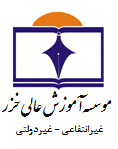 